Applicant InformationEducationReferencesPlease list three professional references. EmploymentDisclaimer and SignatureI certify that my answers are true and complete to the best of my knowledge. If this application leads to employment, I understand that false or misleading information in my application or interview may result in my release.You Must Submit proof of your current Valid Ca Drivers License, a current DMV print out and a complete Resume.  Submit proof of EMT, EMR, CPR if current. 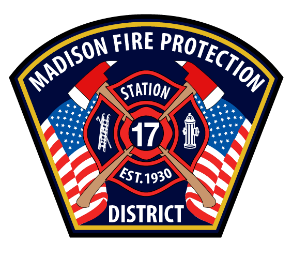 Madison Fire Protection District17880 Stephens St, Madison, Ca, 95653Phone: (530) 662-5745   Fax: (530) 662-3441E-Mail: ycstation17@att.netEmployment Application(non-compensated position)Position: Volunteer FirefighterFull Name:Date:LastFirstM.I.Address:Street AddressApartment/Unit #CityStateZIP CodePhone:EmailDate Available:Social Security No.:DOB:CDL #Class:Expiration Date:Are you a citizen of the United States?YESNOIf no, are you authorized to work in the U.S.?YESNOHave you ever worked for this company?YESNOIf yes, when?Have you ever been convicted of a Crime?YESNOIf yes, explain:High School:Address:From:To:Did you graduate?YESNODiploma:College:Address:From:To:Did you graduate?YESNODegree:Other:Address:From:To:Did you graduate?YESNODegree:Full Name:Relationship:Company:Phone:Address:Full Name:Relationship:Company:Phone:Address:Full Name:Relationship:Company:Phone:Address:Company:Phone:Address:Supervisor:Job Title:Responsibilities:From:To:Reason for Leaving:May we contact your previous supervisor for a reference?YESNOResponsibilities:From:To:Reason for Leaving:May we contact your previous supervisor for a reference?YESNOSignature:Date: